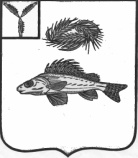 АДМИНИСТРАЦИЯПЕРЕКОПНОВСКОГО МУНИЦИПАЛЬНОГО ОБРАЗОВАНИЯЕРШОВСКОГО МУНИЦИПАЛЬНОГО РАЙОНА САРАТОВСКОЙ ОБЛАСТИ        __________№________					ул. Пылайкина, 57 с. Перекопное            ____________________________					413526 Ершовский районСаратовская областьТел.: (845-64) 5-63-87Факс: (845-64) 5-63-87           E-mail: perekmo@mail.ru         Главе администрации ЕМРС.А.ЗубрицкойПлан работы администрации Перекопновского МОпо личному приему, встречам с гражданами и депутатами главына июль  2018 год.График приема жителей по личным вопросам13.07.2018г., 27.07.2018г. - Заседание Совета Перекопновского МО.10.07.2018г., 24.07.2018г. – ПДС. 10.07.2018г. – Собрание граждан села Васильевка. С 01.07. по 31.07.2018г. Цикл мероприятий для школьников «Каникулы в библиотеке», «День семьи». Ответственные: библиотекари сел Перекопное, Васильевка, Еремеевка, Краснянка, Чёрная Падина. И.о. Главы Перекопновского МО                                               Е.Н.Писарева№п/пНаименование населенного пунктаВремя приема1.с.ПерекопноеЕжедневнос 13.00 час. до 17.00 час.кроме среды2.с. ВасильевкаЕжедневнос 8.00 час. до 10.00 час.кроме среды3.с. АлександрияЕжедневнос 10.00 час. до 12.00 час.кроме среды 4.с. КраснянкаКаждая среда с 10.00 до 12.00час.5.с.ЕремеевкаКаждая среда с 8.00 до10.00час.6.с. Черная ПадинаКаждая среда с 13.00 до 15.00час.7.с.Чистый ПлесКаждая среда с 12.00 до13.00час.